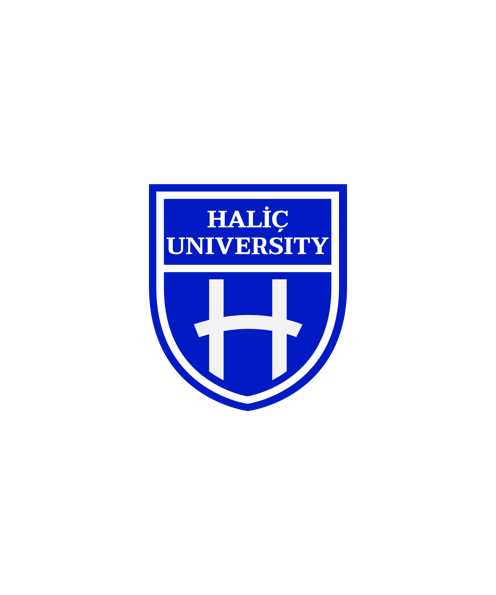 Tarih: ….. / ….. / 20 ..T.C.HALİÇ ÜNİVERSİTESİERASMUS VE DEĞİŞİM PROGRAMI KOORDİNATÖRLÜĞÜNE  ………………………………………………………………………………………   MYO/Fakültesi/Enstitüsü   ……………………………………………………………………………………………………………………….. Programı/Bölümü ……………………………………………………………….          numaralı öğrencisiyim. Başvurmuş olduğum ………….Projesi Erasmus+ Öğrenim[  ]/Staj[  ] Hareketliliği programına asil olarak hak kazanmış bulunmaktayım. Ancak işbu programda kazandığım hakkımdan feragat etmek istiyorum.Gereğinin yapılmasını saygılarımla arz ederim.Ad Soyad:E-Mail:İmza: 